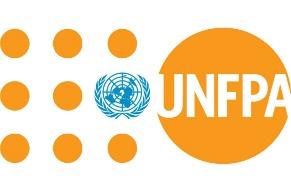 EXECUTIVE BOARD DECISION TRACKING TABLE FOR 2018The following matrix keeps track of the implementation of specific and time-bound requests to UNFPA contained in Executive Board decisions. The decision-tracking matrix is revised on a regular basis to keep the information relevant and up-to-date.The full compendium of Decisions adopted by the Executive Board in 2018 can be found on the UNFPA Executive Board WebsiteThe status of a decision is indicated as follows: (1) GREEN ● signifies (a) ‘completed’ (action has been completed or decision is no longer relevant) or (b) ‘ongoing’ (action in progress, if a recurring item); (2) YELLOW ● signifies an action due by a given date that is in progress but not yet complete. DecisionRequestCategoryTimelineStatusUNFPA action and progressFirst regular session 2018 (22-26 January 2018)First regular session 2018 (22-26 January 2018)First regular session 2018 (22-26 January 2018)First regular session 2018 (22-26 January 2018)First regular session 2018 (22-26 January 2018)First regular session 2018 (22-26 January 2018)2018/2 
UNFPA quadrennial budgeted evaluation plan, 2018-2021Para. 5. Requests that UNFPA and the Evaluation Office seek out opportunities with other United Nations agencies for joint evaluations of joint programming as well as the common chapter of the strategic plan;EvaluationOngoingCompletedUNFPA is fully committed to joint evaluations with other entities, and the Evaluation Office has begun to consult with its counterparts. As result, 50% of UNFPA centralized evaluations are either joint or system wide evaluations as reported in the 2018 Annual Report of the Evaluation function.  2018/2 
UNFPA quadrennial budgeted evaluation plan, 2018-2021Para. 6. Looks forward to an update from the Evaluation Office on any potential implications for UNFPA regarding the United Nations development system evaluation function, including through the annual report on evaluation;EvaluationOngoingCompletedUpdates have been reported in the 2018 annual report on evaluation.2018/3 Reports of UNDP, UNFPA and UNOPS on the implementation of the recommendations of the Board of Auditors, 2016Para 14. Encourages UNFPA to make further efforts to implement outstanding audit recommendations, and in particular to strengthen efforts to tackle recurring recommendations;Audit OngoingCompleted and ongoingThis is ongoing process to follow-up with all country offices for implementation of the recommendation. As of now, only two recommendation pertaining to 2016 report are “under implementation”.The target date of implementation of these two recommendations is 29 March 2020.2018/3 Reports of UNDP, UNFPA and UNOPS on the implementation of the recommendations of the Board of Auditors, 2016Para 15. Also encourages UNFPA to continue its efforts to enhance oversight and management of implementing partners, ensuring policy and assurance requirements are appropriately implemented across the organisation, and that compliance is monitored; AuditOngoingCompletedBoard of auditors’ recommendation in this aspect is already closed. However, oversight of the IP is an ongoing process.2018/3 Reports of UNDP, UNFPA and UNOPS on the implementation of the recommendations of the Board of Auditors, 2016Para 16. Further encourages UNFPA to continue to strengthen its approach to procurement, supply chain and inventory management in accordance with the recommendations of the Board of Auditors;AuditOngoingCompletedAll the 2016 UN BoA recommendations pertaining to procurement, supply chain and inventory management have been addressed and no recommendation of 2016 is outstanding.Annual session 2018 (4-8 June 2018) Annual session 2018 (4-8 June 2018) Annual session 2018 (4-8 June 2018) Annual session 2018 (4-8 June 2018) Annual session 2018 (4-8 June 2018) Annual session 2018 (4-8 June 2018) 2018/9 
Draft revised UNFPA integrated budget, 2018-2021Para 3. Commends UNFPA for the interactive and transparent engagement with Member States on the integrated budget, and requests UNFPA to continue this engagement on the integrated budget and to inform the Board on the impact of the comprehensive resources review implementation on the budget;BudgetOngoingCompletedRevised budget was adopted at the 2018 second regular session.2018/9 
Draft revised UNFPA integrated budget, 2018-2021Para 4. Encourages UNFPA to align the revised integrated budget, 2018-2021 and to continue to position its organisational structure in the most efficient way to reach the outcomes and outputs as set in the Strategic Plan, 2018-2021, including the organisation`s mandated work to provide normative guidance to Member States;BudgetOngoingCompletedRevised budget was adopted at the 2018 second regular session. 2018/9 
Draft revised UNFPA integrated budget, 2018-2021Para 5. Welcomes the UNFPA resources mobilization ambition to increase funding by $100 million over four years for the integrated budget, 2018-2021, notes with appreciation the shift from institutional to the programme budget, and encourages UNFPA to continue to allocate resources to programming;BudgetOngoingCompletedRevised budget was adopted at the 2018 second regular session.2018/9 
Draft revised UNFPA integrated budget, 2018-2021Para 6. Requests UNFPA to conduct risk-informed income projections and budgeting under the integrated budget, 2018-2021, to be adopted at the second regular session 2018, to safeguard appropriate levels of funding at country offices and programmes in order to ensure the implementation of the Strategic Plan, 2018-2021;Budget2018 Second Regular SessionCompletedUNFPA will continue to closely monitor income projections and resulting planned use of resources, taking into account associated risks.2018/9 
Draft revised UNFPA integrated budget, 2018-2021Para 7. Also requests further details from UNFPA on its Reserve for Field Accommodation.Budget2018 Second Regular SessionCompletedUNFPA provided the requested information as part of the informal consultations with the Executive Board on the integrated budget revision, in August 2018, in advance of the formal approval at the 2018 second regular session.2018/10 
Annual report of the UNFPA Executive DirectorPara 3. Requests UNFPA to continue to engage with the Secretary-General, other United Nations development system (UNDS) entities and Member States, with a view to support full implementation of General Assembly resolutions 71/243 of 21 December 2016 on the quadrennial comprehensive policy review of operational activities for development of the United Nations system and 72/279 of 31 May 2018 on the repositioning of the United Nations development system in the context of the quadrennial comprehensive policy review of operational activities for development of the United Nations system, including its contribution to a smooth transition and business continuity of the resident coordinator system;Strategic PlanOngoingCompletedDetails have been presented in Annex 7 to the ED’s annual report: implementation of General Assembly resolution 71/243 on the quadrennial comprehensive policy review of operational activities for development of the United Nations System. To enhance harmonization and coherence across UNDP, UNFPA, UNICEF and UN-Women, the four agencies developed a common reporting format. The report provided updates against the mandates of the General Assembly resolution 71/243 on the quadrennial comprehensive policy review of operational activities for development of the United Nations system (QCPR) in the second year of its implementation. UNFPA led the process of UNDAF re-design, UNSDG Strategic Financing Results Group and seconded a staff member to the team of the SG’s Special Advisor on Reforms. For each Executive Board session, UNFPA produces an info note describing UNFPA’s engagement and progress in implementing GA resolution 72/279.2018/10 
Annual report of the UNFPA Executive DirectorPara 4. Requests UNFPA, as a UNDS entity, to engage closely with the Secretary-General and Member States to support preparation of a well-thought-out implementation plan for the inception of the reinvigorated resident coordinator system, including on the operationalization of its funding arrangements, to be presented to the General Assembly;Strategic PlanOngoingCompletedUNFPA has continued to support the strengthening of the resident coordinator system. UNFPA was one of first organizations to double its financial contribution to support the reinvigorated system. UNFPA led the process of UNDAF re-design, UNSDG Strategic Financing Results Group and seconded a staff member to the team of the SG’s Special Advisor on Reforms. For each Executive Board session, UNFPA produces an info note describing UNFPA’s engagement and progress in implementing GA resolution 72/279. The implementation plan was presented by the SG to the GA in September 2018.2018/10 
Annual report of the UNFPA Executive DirectorPara 5. Also requests UNFPA to present a preliminary analysis of the financial and other implications of resolution 72/279 for UNFPA to the Executive Board at the second regular session 2018;Strategic Plan2018 Second Regular SessionCompletedThe preliminary analysis was presented by the Executive Director in a briefing during the 2018 second regular session.2018/10 
Annual report of the UNFPA Executive DirectorPara 6. Further requests UNFPA, in accordance with resolution 72/279, to provide its contribution to the adequate, predictable and sustainable funding of the resident coordinator system, in line with the forthcoming implementation plan for the inception of the reinvigorated resident coordinator system to be presented to the General Assembly, on an annual basis starting 1 January 2019;Strategic PlanOngoingCompletedUNFPA has been paying its contribution to the RC system timely and in full, according to the UNSDG cost-sharing formula.2018/10 
Annual report of the UNFPA Executive DirectorPara 7. Commends UNFPA for its work to improve future structured funding dialogues, and in this regard encourages UNFPA to start early the preparations for the dialogues and provide in advance an overview of funding gaps in relation to the implementation of the Strategic Plan, 2018-2021, taking into account both regular and other resources;Strategic PlanOngoingCompletedIn 2018 and onwards, UNFPA has provided the Board with advanced documentation on SFDs, including comparison between planned and actual resources, both regular and other resources. All SFD related information is available on UNFPA website at: https://www.unfpa.org/structured-funding-dialogues UNFPA’s report on the structured funding dialogue 2018-2019 was presented to the EB at the 2019 second regular session, with an annex presenting UNFPA baselines and progress against UN funding compact entity-specific commitments 2018-2019.2018/10 
Annual report of the UNFPA Executive DirectorPara 8. Recognizes the inter-agency efforts being made to advance the common chapter, and requests UNFPA to continue consultations with United Nations funds and programmes on the harmonized format for common chapter reporting;Strategic PlanOngoingCompletedThe Common Chapter report has been developed jointly by 4 agencies and annexed to individual annual report of strategic plan implementation. Furthermore, the four agencies have harmonized the format and methodology for reporting on results.     2018/10 
Annual report of the UNFPA Executive DirectorPara 9. Welcomes the mentioning of the common chapter in the annual report, and asks UNFPA to report on the status of the implementation of the common chapter, starting with the annual report 2019, and to present the findings at the joint meeting of the Executive Boards and at the annual session;Strategic Plan2019 Annual SessionCompleted and ongoing UNFPA, UNDP, UNICEF and UN-Women have developed the common format, and the implementation report was submitted at the annual session as an annex to the annual report of the Strategic Plan implementation.2018/10 
Annual report of the UNFPA Executive DirectorPara 10. Requests UNFPA management to brief the Executive Board before the second regular session 2018 on the implementation of the seven recommendations of the evaluation of the architecture supporting the operationalization of the UNFPA Strategic Plan, 2014-2017, and to update the Board on any implications of these recommendations for the comprehensive resource review, the integrated budget, and implementation of the Strategic Plan, 2018-2021;Strategic Plan2018 Second Regular SessionCompletedThe UNFPA Strategic Plan 2018-2021 was developed using an open consultative approach, with the EB and other stakeholders.The evaluation recommendations were taken into full consideration in the development of the Strategic Plan and its implementation.     Likewise, UNFPA Integrated Budget 2018-2021 was developed (and subsequently revised) based on the priorities in the strategic plan which take into account the evaluation recommendations.2018/10 
Annual report of the UNFPA Executive DirectorPara 11. Takes note of progress made implementing decision 2017/14, which emphasized the need for UNFPA to continue to improve transparency in the use of resources to achieve programme results and to enhance organizational effectiveness and efficiency, and which also requested UNFPA to present in its future financial planning and reports a higher level of detail on the way regular (core) resources are attributed and used, and requests UNFPA in its future annual reports to continue to improve the visibility and the results achieved with regular (core) resources;Strategic PlanOngoingCompleted and ongoingUNFPA has made large efforts to improve transparency in using resources to achieve results. The strategic plan 2018-2021 annex 4 - business model - has provided the details how UNFPA will deploy its regular resources. The newly updated data portal provides the resources and results information UNFPA works to further improve its work in the area, with the development of new ERP and costing exercises.    2018/10 
Annual report of the UNFPA Executive DirectorPara 12. Encourages UNFPA to make further progress on results-based budgeting approaches;Strategic PlanOngoingCompletedUNFPA applies results-based budgeting approaches to all its resources.2018/10 
Annual report of the UNFPA Executive DirectorPara 13. Recalls decision 2017/14 and recognizes the inter-agency efforts made to harmonize the report’s methodology and format, in particular on the common chapter, and requests UNFPA to continue consultations with United Nations funds and programmes for further alignment of reporting;Strategic PlanOngoingCompletedThe Common Chapter report has been developed jointly by 4 agencies and annexed to individual annual reports of Strategic Plan implementation. Furthermore, the four agencies have harmonized the format and methodology for reporting on results.     2018/10 
Annual report of the UNFPA Executive DirectorPara 14. Also recalls decision 2017/14 and urges UNFPA to continue to align its results architecture with the Sustainable Development Goals framework, in coordination with other United Nations funds and programmes, to help measure performance in supporting implementation of the 2030 Agenda for Sustainable Development;Strategic PlanOngoingCompletedDone as reflected in the SP of its transformative results and the Integrated Results and Resources Framework (IRRF).2018/10 
Annual report of the UNFPA Executive DirectorPara 15. Further recalls decision 2017/14 and requests UNFPA to include in its future annual reports a more detailed analysis and reflection on the challenges and lessons learned per outcome area and on the collaboration and coordination within the United Nations system;Strategic PlanOngoingCompletedThe Annual Reports to the EB have covered the critical lessons learned of UNFPA and its partners.  2018/10 
Annual report of the UNFPA Executive DirectorPara 16. Expresses concern about the negative effects of decreased regular resources on achieving the outputs of the Strategic Plan, 2018-2021, and in this regard, urges all Member States in a position to do so to increase their contributions to regular resources, also encourages Member State to make contributions during the first half of the year and to make multi-year pledges in order to ensure effective programming, and requests UNFPA to continue to explore incentives and mechanisms to broaden the donor base and attract new sources of funding;Strategic PlanOngoingCompletedUNFPA continues to do so, and communicates progress including through the Structured Funding Dialogues (SFD) in line with the UNFPA Resource Mobilization Strategy (2015). 2018/10 
Annual report of the UNFPA Executive DirectorPara 17. Welcomes the UNFPA Executive Director’s commitment to implementing resolutions 71/243 and 72/279, and in this regard encourages the secretariat of the UNDP/UNFPA/UNOPS Executive Board to work together with the secretariats of the UNICEF, UN-Women and WFP Executive Boards to produce a joint response to the 2018 joint meeting of the Executive Boards segment on working methods by no later than four weeks before the second regular session 2018, allowing for a consultation process among Member States ahead of that session.Strategic Plan2018 Second Regular SessionCompletedJoint response was drafted and shared, as requested, by 1 August 2018. 2018/11 
UNFPA evaluationPara 2. Notes findings from the independent external review of the evaluation function of UNFPA, which indicate that the UNFPA evaluation function is independent at corporate and decentralized levels, and urges UNFPA management to continue to protect and safeguard the qualities of evaluation independence identified by the external review;EvaluationOngoingCompletedUNFPA is fully committed to continue to protect and safeguard the qualities of evaluation independence.2018/11 
UNFPA evaluationPara 5. Requests UNFPA to present a revised evaluation policy to the Executive Board at its first regular session 2019;Evaluation2019 First Regular SessionCompletedThe revised evaluation policy was presented to the Executive Board at its 2019 First Regular Session.2018/11 
UNFPA evaluationPara 6. Recalls decision 2018/2 and takes note of the importance of joint evaluations with other entities, including joint evaluation of the common chapter of the strategic plans of the funds and programmes, and calls on the Evaluation Office and UNFPA to brief the Executive Board at the second regular session 2018 on planning for this joint evaluation as part of its contribution to broader collaboration on joint evaluations of system-wide activities and to the function of system-wide independent evaluation measures:Evaluation2018 Second Regular SessionCompletedUNFPA is fully committed to joint evaluations with other entities. As a result, 50% of UNFPA centralized evaluations are either joint or system wide evaluations as reported in the 2018 Annual Report of the Evaluation function.  2018/11 
UNFPA evaluationPara 7. Also recalls decision 2017/15 and encourages UNFPA management to work with the Evaluation Office to continue its efforts to strengthen the implementation rate and coverage of decentralized evaluations, including exploring strategies to protect budgets for small country offices, and to use the evaluations as learning and knowledge management tools to enhance future programmes;EvaluationOngoingCompletedEvaluation Office reported on these items in the 2018 Annual report on the evaluation function.2018/11 
UNFPA evaluationPara 8. Strongly encourages UNFPA, in accordance with Evaluation Policy paragraph 32, to reach the target of allocating 3 per cent of the total UNFPA programme budget to the evaluation function by the end of the period of the Strategic Plan, 2018-2021.EvaluationEnd 2021Completed and ongoing UNFPA is fully committed to provide adequate resources for the evaluation function, as reported in the 2018 Annual Report of the Evaluation function.  The midterm review of the integrated budget, 2018-2021, included proposed further strengthening of the Evaluation Office for centralized evaluation function. The proposal was approved by the Executive Board2018/13 
Reports of UNDP, UNFPA and UNOPS on internal audit and investigation and management responsePara 3. Recalls decision 2017/17, in which the Board expressed concern about recurring weaknesses for both UNDP and UNFPA related to programme management, procurement, governance and financial management, notes that similar challenges have been identified in the 2017 reports, and underscores the urgent need to intensify efforts to address these issues;Internal audit and investigationOngoingCompleted OAIS reported on the status observed in 2019 in its report to the Executive Board on 2019, to be formally presented at the 2020 second annual session. OAIS recommended to Management to continue strengthening its governance set-up, programme and financial management activities, as well as procurement and supply chain management.The detailed management action is provided in the management response to the OAIS report of 2019. The Management Response is posted on UNFPA Executive Board website.The observed weaknesses pertain mainly to local procurement. PSB has introduced Quarterly and Annual Procurement Checklists in selected countries. These are checked by PSB via the SIS system and further action plans are discussed accordingly with country offices.2018/13 
Reports of UNDP, UNFPA and UNOPS on internal audit and investigation and management responsesPara 4. Also recalls decision 2015/13 and the request by the Board for the offices of audit and investigation to provide a view on whether the resourcing of their function is appropriate, sufficient and effectively deployed to achieve the desired internal audit coverage;Internal audit and investigationOngoingCompleted and ongoingOAIS has been reporting to the Executive Board since the year 2012 (report issued in 2013) on the level of resources at its disposal, and the challenges faced to achieve the desired coverage (audit) or attending to cases (investigation), in light of the increasing demands placed on OAIS.UNFPA has been continuously increasing investments in the function, in every budget proposal and revision, and continues to do so, as evidenced in the latest midterm review of the integrated budget, 2018-2021.2018/13 
Reports of UNDP, UNFPA and UNOPS on internal audit and investigation and management responsesPara 15. Expresses its continuing support for the audit and investigation functions at UNFPA, and urges UNFPA to ensure the Office of Audit and Investigation Services is appropriately and sufficiently resourced to deliver its mandates, including ensuring adequate audit coverage and to efficiently handle its caseload of investigations;Internal audit and investigation2019 Annual SessionCompleted and ongoingOAIS strives to implement efficiently and effectively the funding put at its disposal, and to improve as much as possible while respecting professional standards and due process. The OAIS situation will be further imporved. The report for the year 2019 to be presented to the Executive Board at the second session in 2020 provides an update.As part of the MTR and after review by the Oversight Advisory Committee, OAIS put a proposal to management for strengthening the audit and investigation functions. UNFPA remains fully committed to ensure that OAIS has the resources it needs to deliver on its mandates. UNFPA has been continuously increasing investments in the function, in every budget proposal and revision, and continues to do so as evidenced in the latest midterm review of the integrated budget, 2018-2021.The issue has been adequately addressed in the management response to OAIS annual report 2019 and oversight advisory committee annual report (2019), posted on UNFPA Executive Board website2018/13 
Reports of UNDP, UNFPA and UNOPS on internal audit and investigation and management responsesPara 16. Acknowledges and supports the engagement of the Office of Audit and Investigation Services in joint audit and investigation activities, and encourages continued support to UNFPA management and relevant inter-agency fora in their efforts to address sexual exploitation and sexual harassment;Internal audit and investigationOngoingComplete and ongoingWithin the limits of its resources, OAIS has continued its active involvement in inter-agency activities in internal audit and investigation through UN-RIAS and UN-RIS respectively. OAIS has continued its support to UNFPA management on addressing sexual exploitation and abuse, as well as sexual harassment, in particular in inter-agency training of SEA focal points.2018/13 
Reports of UNDP, UNFPA and UNOPS on internal audit and investigation and management responsesPara 17. Welcomes progress made in implementing audit recommendations, and urges UNFPA to continue to reduce the number of outstanding audit recommendations and expedite progress in the areas the opinion identified as requiring improvement, including the integrated control framework, enterprise risk management, organizational structure and staffing, headquarters and regional office support and oversight, programme management, including supply-chain management, implementing partner capacity and financial monitoring, and operations management;Internal audit and investigationOngoingCompletedUNFPA implemented 93% of recommendations that were issued and due in 2017. Similarly, UNFPA achieved overall an implementation rate of 78% for recommendation that were due in 2018.
Much progress has been made in the area of integrated control framework, enterprise risk management, organizational structure and staffing, headquarters and regional office support and oversight, programme management, including supply-chain management, implementing partner capacity and financial monitoring, and operations management. This progress is detailed in the management response to the OAIS Director’s annual report.OAIS reviewed the status of implementation of OAIS recommendations outstanding at the end of 2019, the status of which is annual report of OAIS to the EB for the year 2019 to be formally presented at the second  session of the EB in 2020. 2018/13 
Reports of UNDP, UNFPA and UNOPS on internal audit and investigation and management responsesPara 18. Notes with concern the apparently limited and slow pace of recovery of losses, and asks UNFPA to complement information provided on cases with further details, broken down by calendar year, of aggregate losses over prior years and cumulative recoveries to date against each year’s losses;Internal audit and investigation2019 Annual SessionCompleted and ongoingThe report for the year 2019 to be formally presented to the Board at the second regular session 2020, provides an update thereon, including the year 2019. As in past years, in Annex 6 to the OAIS report to the Board for the year 2019, OAIS has provided extensive details on the investigations conducted since 2013, management action taken on substantiated cases and the recovery of funds where appropriate.This also includes implementing partners, where UNFPA/DMS reported on the status of recovery as of April 2020 for all outstanding cases with the exact amounts recovered by case  and broken down by year of recovery. This is also included in Annex 6 of the report of OAIS to the EB, to be formally presented at its second regular session in 2020. Concerning recoveries from staff members following findings of misconduct, the available information indicates that recovery of indebtedness has been successful. According to available information, recoveries from commercial contractors have not posed any operational problems. 2018/13 
Reports of UNDP, UNFPA and UNOPS on internal audit and investigation and management responsesPara 19. Urges UNFPA to ensure timely follow-up by the relevant disciplinary bodies, including the Vendor Review Committee, to investigation reports issued by Office of Audit and Investigation Services;Internal audit and investigationOngoingIn ProgressOAIS reported on the status of follow-up on management actions in the report on 2019 that will be presented in September 2020, with details in annex 6 to the report. Several actions remain pending with the Vendor Review Committee. Management is committed to ensuring timely follow-up by the relevant disciplinary bodies. 2018/13 
Reports of UNDP, UNFPA and UNOPS on internal audit and investigation and management responsesPara 20. Requests UNFPA to focus efforts on improving investigation timelines, including related resourcing, noting the increasing number of cases due for investigation carried over from year to year.Internal audit and investigationOngoingIn ProgressOAIS undertakes all in its power, within its resources, to expedite investigations with due respect for due process. The situation worsened in 2019 as a combination of staffing levels and caseload; it remains a major and continuous challenge. The status for 2019 is included in the report to the EB for 2019 to be formally presented in September 2020. The issue of recruitment delays and resources is addressed adequately in the management response to the OAIS and OAC 2019 report. The management response is posted on the UNFPA Executive Board website.2018/14 
Reports of the ethics offices of UNDP, UNFPA and UNOPSPara 3. Requests the management of UNDP, UNFPA and UNOPS, in collaboration with their ethics offices as well as the heads of the United Nations Capital Development Fund, the United Nations Volunteers programme and the United Nations Office for South-South Cooperation, to ensure that programmes to strengthen ethical culture, including training, raising ethics awareness and protection against retaliation, and combat sexual harassment, are provided, and to provide an update of this work to the Board by its second regular session 2018;Ethics, PSEA2018 Second Regular SessionCompletedUNFPA will continue to regularly update the Board on these efforts. A new Ethics Adviser was appointed on 03 October 2019. The Ethics Adviser will present an analysis of activities and program of work in the annual Ethics report.UNPFA significantly increased its awareness raising with a series of webinars and face to face trainings on sexual harassment and its revised policy on Harassment, Sexual harassment, Discrimination and Abuse of Authority provided to all personnel.2018/14 
Reports of the ethics offices of UNDP, UNFPA and UNOPSPara 4. Notes the importance of well supported and resourced ethic offices, and encourages the management of UNDP, UNFPA and UNOPS to consider further increase in staffing support, reflecting the increased needs of the organisations;Ethics, PSEAOngoingIn ProgressThe Ethics Advisor will assess staff capacity in conjunction with opportunities to share resources with other UN agencies finds and programs.2018/14 
Reports of the ethics offices of UNDP, UNFPA and UNOPSPara 6. Requests UNDP, UNFPA and UNOPS management, as required under the Secretary General’s report on special measures for protection from sexual exploitation and abuse, to present their respective annual certification to the Executive Board at each annual session, to cover sexual exploitation and abuse, and sexual harassment, as appropriate, complementing and strengthening their existing reporting, and to provide updates on progress made in that regard, including working with the United Nations Office of the Victims’ Rights Advocate; and further urges UNDP, UNFPA and UNOPS to consider how to align reporting formats and content with other agencies, where appropriate;Ethics, PSEA2019 Annual SessionCompletedCertifications covering sexual exploitation, abuse and harassment were provided as requested.
Progress updates were provided to the Executive Board at its annual session in 2019.2018/14 
Reports of the ethics offices of UNDP, UNFPA and UNOPSPara 7. Encourages UNDP, UNFPA and UNOPS management to undertake, using existing resources under the integrated budget 2018-2021, an independent victim-centred review of their respective policies and processes on tackling both sexual exploitation and abuse and sexual harassment, to review the current practices of the three organizations and provide recommendations on both issues, and requests UNDP, UNFPA and UNOPS to present the review and associated management responses to the Executive Board at its annual session 2019;Ethics, PSEA2019 Annual SessionCompletedUNFPA/UNDP/UNOPS have undergone a joint external review of their policies and procedures to manage PSEA and SH. Review and management responses thereto were presented to the Executive Board at its annual session in 2019.Second regular session 2018 (4 - 7 September 2018) Second regular session 2018 (4 - 7 September 2018) Second regular session 2018 (4 - 7 September 2018) Second regular session 2018 (4 - 7 September 2018) Second regular session 2018 (4 - 7 September 2018) Second regular session 2018 (4 - 7 September 2018) 2018/18 
UNFPA  structured funding dialoguePara 3. Reiterated that regular resources are the bedrock of UNFPA and essential to maintaining the multilateral, neutral and universal nature of its mandates and to carrying out its work, and encourages UNFPA to further mobilize these resources while continuing to mobilize supplementary resources for thematic funds and programmes;FundingOngoingCompleted and ongoingUNFPA will continue to do so, and communicate progress including through the Structured Funding Dialogues (SFD) in line with UNFPA Resource Mobilization Strategy (2015).2018/18 
UNFPA  structured funding dialoguePara. 6 Encourages UNFPA to continue its efforts to ensure the effective use of resources and also continue to improve efficiency measures and cost savings;FundingOngoingCompletedUNFPA will continue to do so, and communicate progress including through the Structured Funding Dialogues (SFD) and other appropriate mechanisms such as the UN Funding Compact.2018/18 
UNFPA  structured funding dialoguePara. 7 (a) Requests UNFPA to review the format and content of the annual report on contributions by Member States and others to UNFPA and revenue projections for future years, in order to improve the quality of the structured funding dialogue, including by providing an overview of the funding in relation to the implementation of the Strategic Plan 2018-2021, taking into account both regular and other resources;Funding2019 Second Regular SessionCompleted and ongoingUNFPA presented a new report to the Executive Board at the Second Regular session 2019, entitled:  Report on the structured funding dialogue 2018-2019 (DP/FPA/2019/8). In addition, to ensure it is harmonized with other agencies, and as communicated to the Bureau, UNFPA is voluntary adhering to the three operational paragraphs contained in the 2019 decisions of other NY-based agencies on the Structured Funding Dialogue. Inter alia, this means UNFPA is continuing to dialogue with UNDS entities and Member States to jointly make progress towards compliance with mutual and interdependent Funding Compact commitments; is working to present, as part of its reports on the structured funding dialogue, harmonized annual reporting on implementation of its entity-specific commitments and contributions to the Funding Compact, including adding annual milestones, examples of country-level impact, and forward-looking narrative, ahead of the second regular 2020 session; and is further reviewing the format and content of the report on the structures funding dialogue with a view to aligning resources with expected results, including programmatic, with expected results as stated in the Strategic Plan 2018-2021, and will, together with other agencies, present by the 2020 first regular session options on improving the quality of the structured funding dialogues.2018/18 
UNFPA  structured funding dialoguePara. 7 (b) Encourages UNFPA to further consolidate the funding architecture, with a view to aligning resources with programmatic results, as set out in the Strategic Plan 2018-2021;FundingOngoingCompleted and ongoingThe funding architecture has been further consolidated with the operationalization of the Humanitarian Action Thematic Fund and the Population/Data Thematic Fund.2018/18 
UNFPA  structured funding dialoguePara. 7 (c) Further encourages UNFPA to continue working jointly with UNDP, UNICEF and UN-Women to improve collaboration on structured funding dialogues;FundingOngoingCompletedIn 2018, UNFPA led on the coordination of several working sessions on SFDs with the other Funds and Programmes, including on reporting on individual SFDs and the funding compact.2018/18 
UNFPA  structured funding dialoguePara 8. Welcomes the commitment of UNDP, UNFPA and UNOPS, in close collaboration with the Secretary-General`s transition team and other programmes, funds and specialized agencies, to implement General Assembly resolution 72/279 of 31 May 2018 on repositioning of the United Nations development system in the context of the quadrennial comprehensive policy review of operational activities for development of the United Nations system, also welcomes the updates provided with the preliminary analysis of the financial and other implications of the resolution, and requests UNFPA to continue to engage with the Executive Board in this regard, providing regular updates as from 2019;Funding, UN ReformOngoingCompleted and ongoingAn update is provided regularly to the Executive Board on the implementation of GA resolution 72/279, both in the form of information notes and informal/formal sessions of the EB.  2018/18 
UNFPA  structured funding dialoguePara. 9 Recalls decision 2018/10 and requests UNFPA to double its contribution to the existing United Nations Sustainable Development Group (UNSDG) cost-sharing arrangement, in accordance with resolution 72/279, to deposit its 2019 contribution as soon as possible, taking into account the Secretary-General’s implementation plan, in order to operationalize the new resident coordinator system from 1 January 2019, and to report on progress in this regard to the Executive Board at the annual session 2019;Funding, UN Reform2019 Annual SessionCompletedUNFPA sought and obtained Executive Board approval for additional institutional budget resources for doubling its contribution in its revision of the integrated budget, 2018-2021 (decision 2018/19). UNFPA was one of the first organizations that paid its doubled share in 2018, immediately upon the signature of the revised MOU by both parties.2018/18 
UNFPA  structured funding dialoguePara. 10 Requests that UNFPA, as part of the UNSDG, collaborate with the Secretary-General’s transition team to support the establishment of a system-wide approach to implementing all the funding modalities set out in resolution 72/279, including the levy, and to report to the Executive Board at the first regular session 2019;Funding, UN Reform2019 First Regular SessionCompletedUNFPA’s Report on the structured funding dialogue 2018-2019 was presented to the EB in 2019 second regular session, with an annex presenting UNFPA baselines and progress against UN funding compact entity-specific commitments 2018-2019. The format and content is being further refined and harmonized with other agencies, in close coordination with DCO. A joint briefing on the status of the Funding Compact (UNGA res. 72/279) was presented to the EB prior to the session.   2018/18 
UNFPA  structured funding dialoguePara. 11 Requests that UNFPA present clear, transparent information on its contribution to resident coordinator funding modalities to the Executive Board at the annual session 2019;Funding, UN Reform2019 Annual SessionCompletedInformation on UNFPA’s doubled contribution has been provided in the 2019 annual report (Annex I page 39 of Indicator OEE 3.3 for details).2018/18 
UNFPA  structured funding dialoguePara. 12 Calls on UNFPA to review its planning, financing and results reporting processes to ensure effective joint collaboration in the context of the revitalized UNDAF, and to provide an update at the next session of the Executive Board on adjustments required.Funding, UN Reform2019 First Regular SessionCompletedUpdate on the joint collaboration in the context of UNDAF has been provided in the latest information note to the Executive Board as of 14 May 2019 on the implementation of the GA resolution 72/279 as well in the statement of the Deputy Executive Director Management during the joint session of the 2019 Annual Session.2018/19 
UNFPA integrated budget, 2018-2021 – revisionPara. 9 Endorses the proposal of the UNFPA Executive Director, similar to decisions 2008/6, 2012/13, 2013/32 and 2017/24, decides to grant exceptional authority during 2018-2021 to access up to an additional $5.4 million in regular resources for security measures, provided these are used for new and emerging security mandates, as defined by the directives of the United Nations Department of Safety and Security, and requests UNFPA to report to the Executive Board on the use of those funds in its annual statistical and financial review;Financial, budgetary and administrative2019 Annual SessionCompletedThe Executive Director did not need to authorize funds from the $ 5.4 million from regular resources in 2018-2019 as direct security costs were integrated in programmes. However, given the fragile security context and UNFPAs commitment to scale up humanitarian operations, which are predominantly in very high risk locations, the exceptional authority of the Executive Director to allocate funds from the institutional budget is instrumental to mitigate new and emerging security measures, as per UNDSS advice and directives, and hence to enable lifesaving activities.UNFPA will report to the Executive Board on the use of the funds as requested in its annual statistical and financial reviews. 2018/21 
Joint report on cost recoveryPara. 4 Notes paragraph 28 (d) of General Assembly resolution 72/279, which calls for a further harmonization of cost-recovery by individual United Nations development system entities, and in this regard, commends UNDP, UNFPA, UNICEF and UN-Women for their harmonized cost-recovery framework and encourages them to work with other entities of the United Nations development system, after due consideration by their respective governing bodies, to adopt a harmonized cost-recovery framework;Financial, budgetary and administrativeOngoingCompleted and ongoingUNFPA, together with UNICEF, UNDP and UN-Women has presented its cost recovery model to the UN CEB Finance and Budget network and is a participant of the interagency working group that will be working on this topic.UNFPA continues to tighten the basis for granting waivers, and presents the information on the waivers as part of the Executive Director’s annual report, financial and statistical review and the accompanying annex.2018/21 
Joint report on cost recoveryPara. 5 Requests UNDP and UNFPA, together with UNICEF and UN-Women, to jointly review existing cost definitions and classifications of activities and associated costs, with a view to further harmonize their approaches by determining common definitions of cost categories and corresponding activities and functions at a granular level, while taking into account the different business models of the individual agencies, which allows for a full understanding of each categories’ composition, options for possible alignment of similar functions to the same cost classifications across agencies, and continues to provide a basis for comparisons among organizations as well as alignment with the strategic plans of the organizations, to be presented to the Executive Board for decision at its second regular session in 2019;Financial, budgetary and administrative2019 Second Regular SessionCompletedThe review and the proposed recommendations were presented to the Executive Board (DP/FPA-ICEF-UNW/2019/1).2018/21 
Joint report on cost recoveryPara. 6 Reaffirms, in this regard, the harmonized cost recovery policy endorsed by the Executive Board in its decision 2013/9, and requests UNDP and UNFPA, together with UNICEF and UN-Women, to present a preliminary comprehensive proposal on the cost recovery policy for consideration by the Executive Board at its first regular session in 2020, with a view to present a final comprehensive proposal for decision of the Executive Board at its second regular session in 2020;Financial, budgetary and administrative2020 First Regular Session and 2020 Second Regular SessionIn ProgressThe work and engagement with the Executive Board work is ongoing to comply with the decision. The draft document was presented at the first regular session 2020, and the final document will be presented at the second regular session.2018/21 
Joint report on cost recoveryPara. 7 Requests UNDP and UNFPA, together with UNICEF and UN-Women, to reduce the granting of waivers lowering the agreed cost-recovery rates and to provide an update on the steps taken in this regard, including on the application of waivers across their organizations, to the Executive Board at its annual session in 2019;Financial, budgetary and administrative2019 Annual SessionCompletedUNFPA presented the information on the waivers as part of the Executive Director’s annual report, financial and statistical review and the accompanying annex.UNFPA continues to tighten the basis for granting waivers, and presents the information on the waivers as part of the Executive Director’s annual report, financial and statistical review and the accompanying annex.2018/21 
Joint report on cost recoveryPara. 8 Requests UNDP and UNFPA, together with UNICEF and UN-Women, to review in a comprehensive manner cost-recovery rates, as part of the comprehensive proposal;Financial, budgetary and administrative2020 First Regular Session and Second Regular Session 2020In ProgressThe work and engagement with Executive Board work is ongoing to comply with the decision.The draft document was presented at the first regular session 2020, and the final document will be presented at the second regular session.2018/21 
Joint report on cost recoveryPara. 9 Requests UNDP and UNFPA, together with UNICEF and UN-Women, to present an assessment of the reasons why full cost recovery is not currently being achieved, as part of the comprehensive proposal.Financial, budgetary and administrative2020 First Regular SessionIn ProgressThe work and engagement with Executive Board work is ongoing to comply with the decision. The draft document was presented at the first regular session 2020, and the final document will be presented at the second regular session.2018/22 
Working methods of the Executive BoardPara. 3 Requests UNDP, UNFPA and UNOPS to submit draft decisions at least two weeks prior to the session so that the draft decisions are available at the pre-session, and strongly encourages the Bureau to appoint, at that time, the facilitators for the respective draft decisions, in full respect to equitable regional representation, and in this regard strongly encourages Member States to provide their comments on draft decisions, if possible, prior to the start of the session, with a view to starting informal consultations on the draft decisions on the first day of the session;Working methodsTwo weeks before each sessionCompletedUNFPA provides draft decisions 4 weeks prior to the session, following subsequent EB decision 2019/16. It is also working with the Bureau in earlier identification of facilitators. There is also now a calendar of informal consultations and briefings on decisions being managed by the office of the EB President during which some informal consultations and briefings are scheduled on the first day of the session or as early as possible, based on Member State requests.2018/22 
Working methods of the Executive BoardPara. 4 Requests UNDP, UNFPA and UNOPS and their membership to make efforts to start all meetings, informal consultations and negotiations on time and ensure that meetings, informal consultations and negotiations are planned during United Nations working hours and avoid parallel consultations, to better facilitate the effective and constructive participation of all Member States in the work of the Board;Working methodsOngoingCompletedThe agencies are making all efforts to start meetings on time, during working hours unless at the request of Member States, and they are avoiding parallel consultations. 2018/22 
Working methods of the Executive BoardPara. 5 Also requests that the secretariat of the Executive Board of UNDP, UNFPA and UNOPS identify a set of common agenda items, together with UNICEF, UN-Women and WFP, with a view to harmonize the consideration of those agenda items with these agencies, beginning from the first regular session 2019 onwards;Working methods2019 First Regular SessionCompleted and  ongoingA joint document of common agenda items was shared through the Bureau with all four Boards. Common agenda items are being identified prior to all Executive Board sessions, joint informal consultations continue to be organized wherever possible, and work continues apace to harmonize the consideration of items at formal sessions as much as possible. This is also in part the subject of the most recent working methods paper which will be presented to the Board in advance of the June 2020 session.2018/22 
Working methods of the Executive BoardPara. 6 Further requests the secretariat of the Executive Board of UNDP, UNFPA and UNOPS to develop, in consultation with UNICEF and UN Women, a joint online calendar of all Board meetings, to be updated in real time and made available to the Executive Board;Working methodsOngoingCompleted and ongoingThe joint online calendar, guided by a joint working group of all three NY-based secretariats, is updated in real time, and is available to the Executive Board.2018/22 
Working methods of the Executive BoardPara. 7 Requests UNDP, UNFPA and UNOPS management to provide a written response to questions raised at informal consultations before the start of the following formal sessions;Working methodsAs relevantCompleted and ongoingQuestions raised at the informal consultations are being responded to in writing as needed.2018/22 
Working methods of the Executive BoardPara. 8 Requests UNDP, UNFPA and UNOPS to continue to enhance documentation in order to make it more strategic and analytical, and to include best practices, actions being taken to address lessons learned, challenges and risks, building on the interactions with the Board, as appropriate;Working methodsAs relevantCompleted and ongoingThe agencies will continue to enhance documentation to make it more strategic and analytical, including best practices, lessons learned, building on interactions with the Board as relevant. 2018/22 
Working methods of the Executive BoardPara. 9 Requests UNDP, UNFPA and UNOPS to further enhance accessibility and ensure that Executive Board documents’ file names are clearly spelled out and indicate the documents’ content, that these documents can be downloaded in their entirety by agency and that they include full text searchability;Working methodsOngoingCompleted and ongoingUNFPA continues to make sure documents are easily accessible and searchable. 2018/22 
Working methods of the Executive BoardPara. 10 Requests UNDP, UNFPA and UNOPS to engage with the Executive Board, and with UNICEF, UN-Women and WFP, on the efficient and effective implementation of the guidelines for Executive Board field visits and reporting requirements;Working methodsOngoingCompletedUNFPA continues to engage with the Board and other agencies on the implementation of the field visit guidelines, including reporting. Updated guidelines were presented to the Board at the first regular session 2020. 2018/22 
Working methods of the Executive BoardPara. 11 Requests UNDP, UNFPA and UNOPS and the Bureau to give due consideration to gender balance in panels for all meetings;Working methodsOngoingCompletedDue consideration to gender balance will continue to be a strong focus for UNFPA.2018/22 
Working methods of the Executive BoardPara. 12 Requests the Bureau of UNDP, UNFPA and UNOPS, in collaboration with the Bureaux of UNICEF, UN-Women, and WFP, to launch a joint consultative process with Member States starting at the first regular session 2019, with a view to examining the efficiency and quality of its current sessions, as well as the functions of the joint meeting of the Boards, building on the joint response prepared by the Secretariats.Working methods2019 First Regular SessionCompleted and ongoingFollowing a meeting of the Board Presidents, the Bureau of all four Board nominated the 10 members of the core working group that produced a Written Account on 17 May 2019 presented. It was presented to the Executive Boards and during the Joint Meeting of the Boards and the Annual Session  in 2019.